In caso di problemi di visualizzazione di quest'email, cliccare qui per visionarla online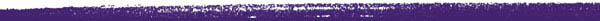 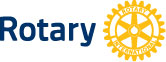 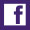 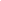 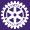 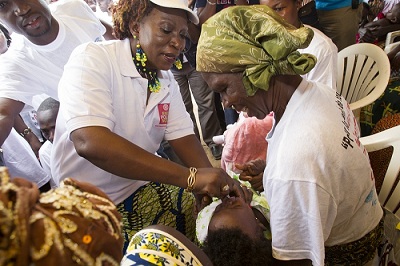 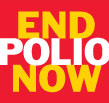 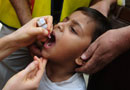 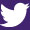 